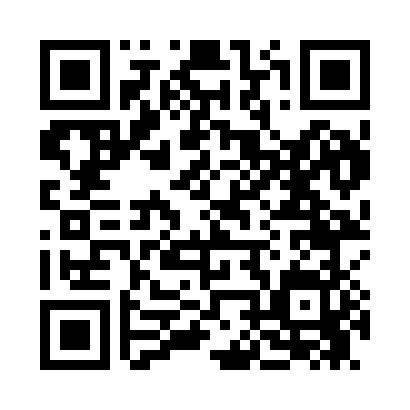 Prayer times for Slate, Virginia, USAMon 1 Jul 2024 - Wed 31 Jul 2024High Latitude Method: Angle Based RulePrayer Calculation Method: Islamic Society of North AmericaAsar Calculation Method: ShafiPrayer times provided by https://www.salahtimes.comDateDayFajrSunriseDhuhrAsrMaghribIsha1Mon4:416:111:325:248:5210:222Tue4:426:121:325:258:5210:223Wed4:426:121:325:258:5210:224Thu4:436:131:325:258:5210:215Fri4:446:131:335:258:5210:216Sat4:446:141:335:258:5110:217Sun4:456:141:335:258:5110:208Mon4:466:151:335:258:5110:209Tue4:476:161:335:258:5010:1910Wed4:486:161:335:258:5010:1911Thu4:496:171:335:268:5010:1812Fri4:496:181:345:268:4910:1713Sat4:506:181:345:268:4910:1714Sun4:516:191:345:268:4810:1615Mon4:526:201:345:268:4810:1516Tue4:536:201:345:268:4710:1417Wed4:546:211:345:268:4710:1318Thu4:556:221:345:268:4610:1319Fri4:566:231:345:268:4510:1220Sat4:576:231:345:258:4510:1121Sun4:586:241:345:258:4410:1022Mon4:596:251:345:258:4310:0923Tue5:006:261:345:258:4310:0824Wed5:026:261:345:258:4210:0725Thu5:036:271:345:258:4110:0626Fri5:046:281:345:258:4010:0427Sat5:056:291:345:258:3910:0328Sun5:066:301:345:248:3910:0229Mon5:076:301:345:248:3810:0130Tue5:086:311:345:248:3710:0031Wed5:096:321:345:248:369:58